HUV                                  6.B                        19.1.2021PROGRAMOVÁ HUDBA, NÁRODNÉ ŠKOLY -Programová hudba je druh hudby, ktorá podriaďuje hudobné stvárnenie mimo hudobnému obsahu (deju, javu, predstave, myšlienke). Programová hudba vznikla v 19. stor. ako inštrumentálna hudba.-Programová hudba existovala vo všetkých historických obdobiach, počnúc Sakadanasovým dielom Nomos, ktoré predstavovalo súboj Apolóna s drakom (586 pred Kr.), Beethovenovou 6. symfóniou Pastorálnou končiac. Romantická programovosť má však málo spoločného s programovou hudbou predchádzajúcich epoch. V tej staršej išlo len o zvláštny názov, ktorý často ani nekorešpondoval s obsahom, alebo o vyjadrenie asociácií z počutého v názve; napr. vtáčí spev, hromobitie...NÁRODNÉ ŠKOLYRUSKÁ NÁRODNÁ HUDBAMichail Ivanovič Glinka (1804 – 1857)Prvý  významný  ruský  skladateľ,  zakladateľ  ruskej  národnej  hudby.  Glinka  bol  prvý  skladateľ v Rusku, ktorému sa podarilo nahradiť západné umelecké vplyvy národným umením.Dielo:- opery: Ruslan a Ľudmila (prvá ruská národná rozprávková opera), Ivan Susanin- orchestrálne skladby: Noc v Madride, Kamarinskaja- piesne, komorné skladbyMOCNÁ HŔSTKARuský kritik Vladimír Vasilievič  Stasov zoskupil okolo seba mladých skladateľov. Táto skupinkadostala  pomenovanie  Mocná  hŕstka (Mogučaja  kučka),  ktorá  nadviazala  na tradíciu  Glinkovej  aDargomyžského  hudby. Mocná  hŕstka  sa stala  vedúcou  silou  vo vývoji ruskej  hudby. Tvorili  juskladatelia M. A. Balakirev, A. P. Borodin, M. P. Musorgskij, N. Rimskij-Korsakov, C. A. Kjuj.ČESKÁ NÁRODNÁ ŠKOLABedřich Smetana (1824 – 1884)Je  zakladateľom  českej  národnej  hudby  vysokej  európskej  úrovne.  Je  tvorcom  národnej  opery,českej programovej hudby, zborovej literatúry, poetickej a virtuóznej klavírnej literatúry a komornejtvorby. Dielo: Štýlovo vychádza z novoromantizmu, ktorý obohatil o vlastné prvky.- 9 opier: Braniboři v Čechách, Prodaná nevěsta, Libuše, Dalibor, Hubička- 3 symfonické básne: Richard III., Hakon Jarl, Valdštajnov tábor, symfonický cyklus Má vlast (Vyšehrad, Vltava, Šárka, Z českých luhů a hájů, Tábor, Blaník)IŽČierne oči choďte spať - nácvik piesne https://www.youtube.com/watch?v=pakCtgCUhKw&ab_channel=Spievanky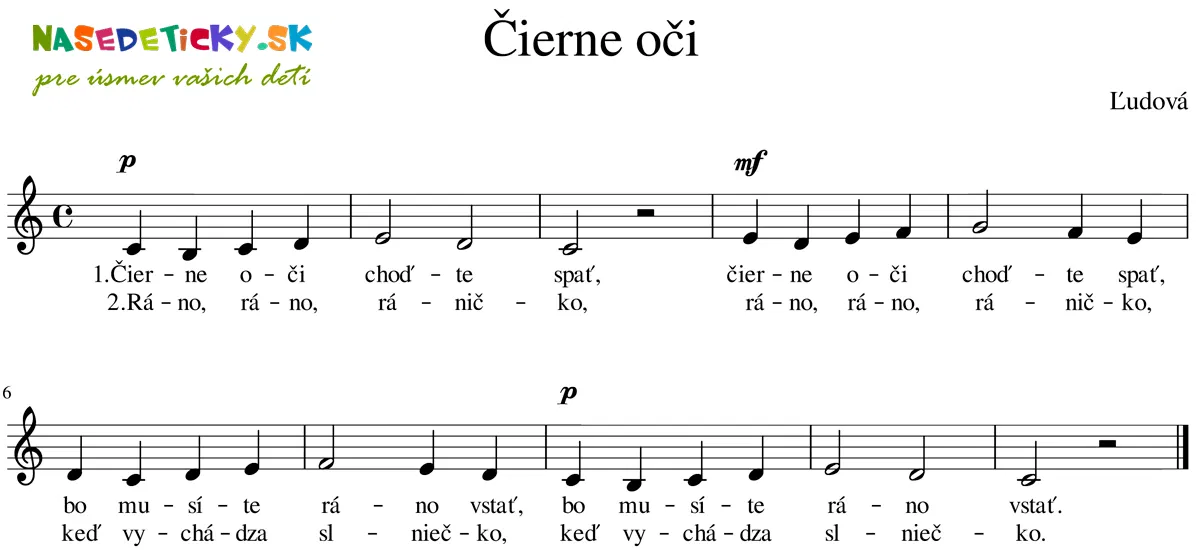 